Publicado en Valencia el 21/10/2019 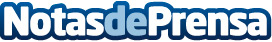 "Cuando el algoritmo eres tú", una red social ética y segura: LaunchyooLas redes sociales generan fuertes dudas acerca de su funcionamiento. El empleo que hacen de los datos del usuario; el uso que hacen de su influencia; la información que muestran, cómo y porqué; su retorno a la sociedad. El creciente anhelo de quien desea interactuar en redes sin que lo observado sea presentado por un algoritmo, o que cree que es posible otra forma de socializar basada en los gustos e intereses reales, podría encontrar respuesta en un nuevo producto tecnológico que prepara su lanzamientoDatos de contacto:Vicente Pechuan Vilarwww.launchyoo.com963269231Nota de prensa publicada en: https://www.notasdeprensa.es/cuando-el-algoritmo-eres-tu-una-red-social Categorias: Nacional Emprendedores E-Commerce Dispositivos móviles http://www.notasdeprensa.es